Health professional—labour force status, code N{.N}Exported from METEOR(AIHW's Metadata Online Registry)© Australian Institute of Health and Welfare 2024This product, excluding the AIHW logo, Commonwealth Coat of Arms and any material owned by a third party or protected by a trademark, has been released under a Creative Commons BY 4.0 (CC BY 4.0) licence. Excluded material owned by third parties may include, for example, design and layout, images obtained under licence from third parties and signatures. We have made all reasonable efforts to identify and label material owned by third parties.You may distribute, remix and build on this website’s material but must attribute the AIHW as the copyright holder, in line with our attribution policy. The full terms and conditions of this licence are available at https://creativecommons.org/licenses/by/4.0/.Enquiries relating to copyright should be addressed to info@aihw.gov.au.Enquiries or comments on the METEOR metadata or download should be directed to the METEOR team at meteor@aihw.gov.au.Health professional—labour force status, code N{.N}Identifying and definitional attributesIdentifying and definitional attributesMetadata item type:Data ElementShort name:Profession labour force status of health professionalMETEOR identifier:270476Registration status:Health, Superseded 10/12/2009Definition:Employment status of a health professional in a particular profession at the time of registration, as represented by a code.Data Element Concept:Health professional—labour force statusValue Domain:Labour force status of health professional code N{.N}Value domain attributesValue domain attributesValue domain attributesRepresentational attributesRepresentational attributesRepresentational attributesRepresentation class:CodeCodeData type:NumberNumberFormat:N{.N}N{.N}Maximum character length:22ValueMeaningPermissible values:1Employed in the profession: working in/practising the reference profession - in reference State2Employed in the profession: working in/practising the reference profession - mainly in other State(s) but also in reference State3Employed in the profession: working in/practising the reference profession - mainly in reference State but also in other State(s)4Employed in the profession: working in/practising the reference profession - only in State(s) other than reference State5.1Employed elsewhere, looking for work in the profession: in paid work not in the field of profession but looking for paid work/practice in the profession - seeking either full-time or part-time work5.2Employed elsewhere, looking for work in the profession: in paid work not in the field of profession but looking for paid work/practice in the profession - seeking full-time work5.3Employed elsewhere, looking for work in the profession: in paid work not in the field of profession but looking for paid work/practice in the profession - seeking part-time work5.9Employed elsewhere, looking for work in the profession: in paid work not in the field of profession but looking for paid work/practice in the profession - seeking work (not stated)6.1Unemployed, looking for work in the profession: not in paid work but looking for work in the field of profession - seeking either full-time or part-time work6.2Unemployed, looking for work in the profession: not in paid work but looking for work in the field of profession - seeking full-time work6.3Unemployed, looking for work in the profession: not in paid work but looking for work in the field of profession - seeking part-time work6.9Unemployed, looking for work in the profession: not in paid work but looking for work in the field of profession - seeking work (not stated)7Not in the labour force for the profession: not in work/practice in the profession and not looking for work/practice in the profession8Not in the labour force for the profession: working overseasSupplementary values:9
 Unknown/not stated
 Data element attributes Data element attributes Collection and usage attributesCollection and usage attributesGuide for use:Employment in a particular health profession is defined by practice of that profession or work that is principally concerned with the discipline of the profession (for example, research in the field of the profession, administration of the profession, teaching of the profession or health promotion through public dissemination of the professional knowledge of the profession).The term 'employed in the profession' equates to persons who have a job in Australia in the field of the reference profession.A person who is normally employed in the profession but is on leave at the time of the annual survey is defined as being employed.A health professional who is not employed but is eligible to work in, and is seeking employment in the profession, is defined as unemployed in the profession.A health professional looking for work in the profession, and not currently employed in the profession, may be either unemployed or employed in an occupation other than the profession.A registered health professional who is not employed in the profession, nor is looking for work in the profession, is defined as not in the labour force for the profession.Registered health professionals not in the labour force for the profession may be either not employed and not looking for work, or employed in another occupation and not looking for work in the profession.Collection methods:For the national health labour force collection survey questionnaire, this is the key filter question. It excludes from further survey questions at this point:persons working overseas although working/practising in the reference professionrespondents working only in states other than the reference staterespondents not working in the reference profession and not looking for work in the reference profession.It also directs respondents working in the reference state and other states to respond to subsequent questions only in respect of work in the reference state. These distinctions are necessary in order to eliminate multiple counting for respondents renewing licenses to practise in more than one state.Comments:The definitions of employed and unemployed in this metadata item differ from Australian Bureau of Statistics (ABS) definitions for these categories defined in LFA2 'Employed persons', LFA8 'Labour force status', LFA9 'Looking for full-time work', LFA10 'Looking for part-time work', LFA12 'Not in the labour force', LFA13 'Status in employment', and LFA14 'Unemployed persons'.The main differences are:The National Health Labour Force Collection includes persons other than clinicians working in the profession as persons employed in the profession. The ABS uses the Australian Standard Classification of Occupations where, in general, classes for health occupations do not cover non-clinicians. The main exception to this is nursing where, because of the size of the profession, there are classes for nursing administrators and educators.The labour force collection includes health professionals working in the Defence Forces; ABS does not, with the exception of the population census.ABS uses a tightly defined reference period for employment and unemployment; the labour force collection reference period is self-defined by the respondent as his/her usual status at the time of completion of the survey questionnaire.The labour force collection includes, among persons looking for work in the profession, those persons who are registered health professionals but employed in another occupation and looking for work in the profession; ABS does not.The labour force collection includes in the category not in the labour force health professionals registered in Australia but working overseas; such persons are excluded from the scope of ABS censuses and surveys.Source and reference attributesSource and reference attributesSubmitting organisation:National Health Labour Force Data Working Group
Relational attributesRelational attributesRelated metadata references:Has been superseded by Registered health professional—labour force status, registered health professional code N       Health, Standard 10/12/2009
Is re-engineered from  Profession labour force status of health professional, version 1, DE, NHDD, NHIMG, Superseded 01/03/2005.pdf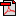  (24.8 KB)       No registration statusImplementation in Data Set Specifications:Health labour force NMDS       Health, Superseded 10/12/2009Implementation start date: 01/07/2005
DSS specific information: This metadata item provides essential data for estimating the size and distribution of the health labour force, monitoring growth, forecasting future supply, and addressing work force planning issues. It was developed by the National Committee for Health and Vital Statistics during the 1980s and endorsed by the Australian Health Ministers Advisory Council in 1990 as a national minimum data set item for development of the national health labour force collections.

Health professional-labour force status cluster       Health, Superseded 10/12/2009Implementation start date: 22/02/2010

